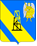 СОВЕТ КИЕВСКОГО СЕЛЬСКОГО ПОСЕЛЕНИЯКРЫМСКОГО РАЙОНАРЕШЕНИЕ от  17.11.2023г.	№ 225село КиевскоеО внесении изменений в решение Совета Киевского сельского поселения Крымского района от 19 июня 2017 года № 155 «Об установлении дополнительных оснований признания безнадежными к взысканию недоимки по местным налогам, задолженности по пеням и штрафам»Руководствуясь  надзорным актов Крымской межрайонной прокуратуры, в целях актуализации регламентированного  перечня дополнительных оснований признания безнадежными к взысканию недоимки по местным налогам, задолженности по пеням и штрафам и порядка их списания в соответствие с требованиями статьи 59 Налогового кодекса Российской Федерации, Совет Киевского сельского поселения Крымского района, р е ш и л: 1. Внести в решение Совета Киевского сельского поселения Крымского района от 19 июня 2017 года № 155 «Об установлении дополнительных оснований признания безнадежными к взысканию недоимки по местным налогам, задолженности по пеням и штрафам» следующие изменения:1) название решения изложить в следующей редакции:«Об установлении дополнительных оснований признания безнадежной к взысканию задолженности в части сумм местных налогов»;2) абзац 1 пункта 1 решения изложить в следующей редакции:«1. Установить следующие дополнительные основания признания безнадежной к взысканию задолженности в части сумм земельного налога с физических лиц и налога на имущество с физических лиц (далее - безнадежная к взысканию задолженность), а также перечень документов, подтверждающих обстоятельства признания безнадежной к взысканию задолженности:»;3) в тексте решения абзацы «Документами, подтверждающими обстоятельства признания безнадежными к взысканию недоимки и задолженности по пеням, штрафам по местным налогам, являются:» и «справка налогового органа по месту жительства физического лица о суммах недоимки и задолженности по пеням, штрафам и процентам по местным налогам;» изложить в следующей редакции:«Документами, подтверждающими обстоятельства признания безнадежной к взысканию задолженности, являются:» «справка налогового органа по месту жительства физического лица о сумме задолженности;».2. Решение вступает в силу после официального обнародования.Председатель Совета Киевского сельского поселения						 Крымского района							С.А. ОтрощенкоГлава Киевского сельского поселения						 Крымского района							Б.С. Шатун